Appel de projets d’innovation liés aux technologies numériquesDate limite de transmission d’une demande : 31 octobre 2018Description du projet en fonction des critères d’évaluation du Programme de soutien aux projets liés aux technologies numériques (Consulter le guide à la section 2.)Décrire le projet en détail. S’il se réalise en partenariat, indiquer pour chaque action réalisée par un partenaire le nom de ce dernier entre parenthèses.Dans chaque catégorie de dépenses, indiquer et justifier les montants prévus. Consulter la liste des dépenses admissibles et non admissibles en annexe du guide. (S’assurer du respect des seuils mentionnés à l’annexe 1 du guide.)Responsable du projetAdministratrice ou administrateur autorisé de l’établissement ImportantVeuillez retourner la demande par courriel à l’adresse affaires.institutionnelles@education.gouv.qc.ca.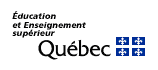 Formulaire de demande d’aide financière 2018-20191 – Renseignements sur le demandeurÉtablissement d’enseignement :      Responsable du projet :      Adresse :      Téléphone :      Courriel :      Plus haut responsable de l’établissement :      Adresse :      Téléphone :      Courriel :      2 – Renseignements sur le projet2.1 Titre du projet :      2.2 Durée du projet 2.2 Durée du projet Date de début (aaaa-mm-jj) :      Date de fin (aaaa-mm-jj) :      2.3 Catégorie de projet (Cocher un type d’action.)   Action locale  Action concertée	Nommer le ou les établissements partenaires :        2.4 Objectifs du projet (Cocher le ou les objectifs.) Soutenir le développement des compétences numériques des apprenants. Expérimenter ou adopter des pratiques d’enseignement et d’apprentissage intégrant le numérique pour favoriser la réussite et la persévérance éducatives. Mutualiser les services et les ressources éducatives pour en accroître l’accessibilité et le partage.3 – Description du projet3.1 Résumé du projet (Présenter sommairement le projet et son contexte de réalisation.) Maximum de 500 caractères.3.2 Description générale (Cette description permet aux évaluateurs de bien saisir la nature du projet.) 
Maximum de 2500 caractères.3.3 Pertinence 3.4 Qualité, innovation et transfert de connaissances3.5 Garanties de réalisation3.6 Retombées 4 – Description détaillée du projetActions prévuesDécrire les actions prévues.Résultats attendusÉnumérer les résultats attendus pour chaque action prévue.Indicateurs de résultatsSpécifier les indicateurs qui permettront d’évaluer le degré d’avancement dans l’atteinte des résultats attendus.CiblesPréciser la cible à atteindre pour chaque indicateur.Calendrier de réalisationIndiquer l’échéancier prévu pour chaque action.Ressources financières requisesIndiquer le total des ressources requises pour chaque action.0 $0 $0 $0 $Total (Doit correspondre au total des dépenses admissibles indiqué à la section 5.)Total (Doit correspondre au total des dépenses admissibles indiqué à la section 5.)Total (Doit correspondre au total des dépenses admissibles indiqué à la section 5.)Total (Doit correspondre au total des dépenses admissibles indiqué à la section 5.)Total (Doit correspondre au total des dépenses admissibles indiqué à la section 5.)0,00 $5 – DépensesPersonnel affecté à la réalisation du projetJustifier : Honoraires professionnels (au maximum 50 % du total de l’aide financière)Justifier :0,00 $Rétribution du ou des partenaires (pour les projets de la catégorie Action concertée)Justifier :0,00 $Frais de déplacement Justifier : 0,00 $Matériel, équipement ou logiciels spécialisés à l’usage exclusif du projet Justifier : 0,00 $Autres dépenses
Justifier :0,00 $Total (Doit correspondre au total des ressources financières requises 
indiqué à la section 4 du présent formulaire.)0,00 $6 – Approbation obligatoireNous approuvons la réalisation du projet tel qu’il est présenté dans le cadre de cette demande d’aide financière.Nous confirmons que les renseignements fournis dans ce formulaire et les documents annexés (plan d’action, lettres de partenaires, liste des traductions, etc.) sont exacts.Nous nous engageons à communiquer tout autre renseignement nécessaire à l’analyse du projet.Nom :      Nom :      Titre de fonction :      Titre de fonction :      Signature : Date (aaaa-mm-jj) :      Nom :      Nom :      Titre de fonction :      Titre de fonction :      Signature : Date (aaaa-mm-jj) :      